Таблица результатов игр    по   настольному теннису среди команд юношей 2004-2007 г. рож. на первенство Ленинского округа г. Иркутска 16  февраля   2022 года                              Подгруппа  «г»                                       спортивный зал  школы № 69Старшие судьи:   В.А. Федосеев – шк № 69Директор ДЮСШ № 4 _______ (А.Л. Любимов)№ п/пКоманды1234ОчкиМ1Школа № 12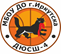 2:022:022:02612Школа № 360:211:2 (8:11)12:1(11-13)24 (-2)43Школа   № 490:212:1(11:8)21:2(11:2)14(-2)24Школа № 69  0:211:2(13:11)12:1 (2:11)24(-2)3